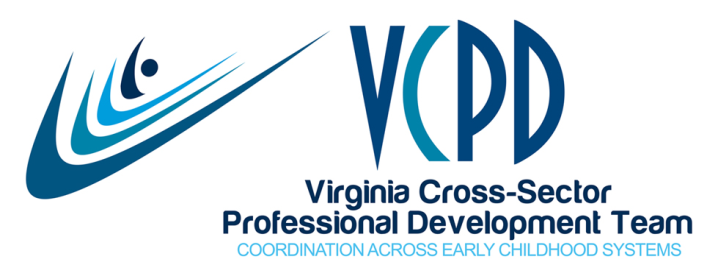 VCPD Phone/GoTo Meeting April 8, 2014	Meeting SummaryPresent Ipek Taffe, Cindy Kern (for Janet Burke), Jackie Robinson, Kathy Gillikin, Selina Flores, Cori Hill, Sharon Lindsay, Phyllis Mondak, Sharon Smith-Basey,  Sandy Wilberger, Kymberly Poole, Cheryl Strobel, Novella Ruffin, Debra Holloway, Peggy Watkins, Karen Lange, Robin Grossman, Kristen Ingram, Anne Taggert, Laurel Aparicio, Lillian Taylor, Kandy Hilliard, Jaye Harvey 	CelebrationsWelcome to our new Western liaisons, Margo Vaughan and Robin Grossman.  Susie Powell is the new CCA administrative support staff for Western.Please welcome Amy Stutt to the VCPD in her new role with the Infant & Toddler Specialist Network.Thank you to Bethany Geldmaker for agreeing to serve as the convener of the new Sustainability/Integration Workgroup.Thank you to Belinda Hooper for her service as past convener of the Quality Assurance Workgroup.This is NAEYC’s  Week of the Young Child.  Information is posted at www.vcpd.netThe Eastern Region had a second Summit which went quite well.Updates from VCPD WorkgroupsQuality Assurance Sharon Smith-Basey shared that the QA group has met twice since the last full VCPD meeting.  The QA Workgroup is developing guidance tools for “what makes a good trainer.” The task now is to flesh out topics on what to look for in a trainer. Topics include:  Knowledge of Adult Learning Principles, Professionalism/ Ethics, Cultural Competence, Trainer Delivery, Instructional Design, Technology, and Field/Professional Experience.  QA meets every first Monday by telephone.  The next meeting is on May 5, 2014.  They will have a finished project to share in May!!  Thanks to all QA team members.   Sustainability/IntegrationBethany is new convener and members are reviewing a draft work plan and beginning the next steps.  One of the suggestions from the SI Workgroup was to ask Emily Griffey to share information with VCPD and that is happening today. Creating Connections to Shining StarsCori shared that we now have a contract with the Wyndham in Virginia Beach for CCSS 2015.   We can now work on Save the Date and other PR information.    The CCSS Workgroup is meeting on April 24.   The keynote presenter subgroup has been working on possible keynoters and will share this information at the April 24 meeting. Another subgroup that is working on a proposed CCSS budget is meeting on April 14.  They will develop a draft budget to take to the CCSS Workgroup. Regional Consortia Selina shared that there is a meeting scheduled for this afternoon following today’s full VCPD meeting.  Selina has made individual contacts with RC Workgroup members to assure that they understand that they are to attend RC Workgroup meetings.  They have specific agenda items to address, and relationships are being built. We are reminded that this takes time Updates from Regional ConsortiaEastern Kristen and Ipek shared they had a full regional meeting on March 24, which was attended by 22 members.  Agency mapping was completed using a who, what, and where format to identify common training resources in the Eastern region.  Jaye presented an overview powerpoint about the VCPD. Central  Sandy stated that they are meeting on May 5 to continue to plan for a second Summit with PD providers.  Central is working on populating the website and reviewing their action plan.  Northern  Anne shared information about the follow up Northern Summit that took place today.  A total of 65 registered with 43 attending.   The agenda included an overview of the VCPD, a legislative update from Rob Jones of the Virginia Education Association, and an update on proposed changes to the VSQI from Morgan Janke of the Virginia Early Childhood Foundation.  Following lunch, the program focused on training resources including those from the Infant Toddler Connection/Integrated Training Collaborative, Infant Mental Health, and Head Start Early Childhood Knowledge and Learning. A Survey Monkey is being sent to all who attended to gain feedback on today’s activities.   Piedmont Jaye shared information provided by Marta. Piedmont has four new members on their planning group. Their workplan is completed and will be posted to their website this month.  Piedmont has an email bi-monthly newsletter, and is creating learning communities to receive input from all parts of the region. Their next meeting is April 22. Western Robin shared that Western is reviewing their workplan and having a daylong meeting on May 20 to review, plan, and create achievable goals.  There are four goals in the workplan and subcommittees are reviewing and providing input to share at the next Governance meeting. VCPD Meeting Schedule for July 2014 through June 2015A meeting schedule for the upcoming year was shared and is included with these notes.  General Assembly Activity Impacting Young Children, Families, and Early Childhood Professionals:  Emily Griffey from Voice for Virginia’s ChildrenEmily Griffey shared information with VCPD on state legislative updates and federal updates.  See attached one pager with key points.  Supports for Regional Consortia ActivitiesThe original funding for establishing the five regional consortia came through Child Care Aware with funds from VDSS.  These funded the first regional summits along with money/time for CCA staff to provide administrative support for the region.  Several regions are now conducting second Summits.  To assist regional consortia, state Governance is attempting to identify sources of support for regional consortia if they need space rental, stipend for presenters, etc.  Ways that consortia have supported these efforts include sharing food, copying, and other costs, as well as using free meeting spaces.  Northern set up lunch choices at the onsite cafeteria so that participants could purchase lunch quickly.  Others brought their lunches. Jaye asked that everyone think about in- kind contributions and how we can generate funds as we are working on budgets within our agencies.   Ways to provide support include providing folders, nametags, etc; making copies; allowing use of conference/distance education resources; providing free meeting space; budgeting for travel and speaker costs, etc.AnnouncementsSelina shared that Exceptional Children’s Week is May 4-10, 2014.  She is working on obtaining a proclamation from the Governor’s Office.Continuous ImprovementEmily Griffey’s information was very informative.  Having a speaker was beneficial.Upcoming VCPD MeetingsMay 6 (GoToMeeting)June 10 (Face-to-Face) in Henrico at Rec center if available. VCPD Meeting Dates for 2014-152014 Virginia Legislative Session “Wrap Up”- 4.8.14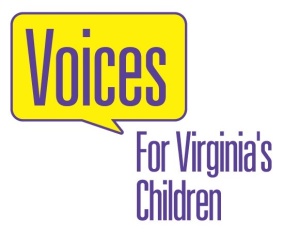 “Wrap Up” is in quotes because the legislature will continue to work on the budget over the next few weeks. Early Care and Education Legislation- FINAL Approved LegislationTask force to study implementation of fingerprint background checks (House Patrons: Anderson, Filler-Corn, Peace; Senate Patron: Hanger)- bill established a task force involving the Department of Social Services, the State Police and other stakeholders to study the implementation of fingerprint background checks for child care providers. Study of tiered reimbursement for QRIS (Senate Patron: John Miller): Asks the Department of Social Services to study the implementation of a tiered reimbursement system and report to the Governor and General Assembly a report by Nov. 30, 2014. Proposed, but Failed, Legislation Resolutions supporting early childhood education (House Patron: Kory; Senate Patron: Marsden)Tax credit for employers paying for employees care in a QRIS rated program or nationally accredited child care (House Patron: Krupicka)Tax credit for working families enrolled in a QRIS program (House Patron: Peace)Full-day kindergarten- There were 3 different versions of bills that would require 6 localities that do not currently offer full-day kindergarten to phase in implementation of full day Kdg. (House Patrons: Krupicka, Comstock; Senate Patron: Barker)Eliminate waiting list for child care subsidy for families up to 185% of poverty (Senate Patron: Stanley)Require school divisions to offer voluntary preschool for all four-year-olds (Senate Patron: Edwards)Allow flexibility for localities to offer their own co-payment sliding scale for child care subsidies (primarily impacted Fairfax) (Senate Patron: Favola) Early Care and Education Budget Items- STILL UNDER CONSIDERATIONVoices and Unified Early Childhood Agenda Priorities Ensure early intervention (Part C) is funded to meet need- Close projected budget shortfall with a $2 M increase in funding. Current outcome: most likely off the table; not included in initial House or Senate budgetRestore funding to statewide comprehensive home visiting programs, CHIP and Healthy Families. Current outcome: Funding for CHIP was included in both the House and Senate budgets at $450,000 per year, about half of the need. Funding for Healthy Families was included in the House budget at $700,000 per year but not in the Senate budget. We are working to ensure that funding for both programs is included in the final budget. Current outcome: Funding for both programs included in Special Session House budget; Senate budget includes $450,000 for CHIP of Virginia onlyImprove flexibility of the Virginia Preschool Initiative to ensure that more at-risk 4-year-olds can participate. There are a number of policy issues linked to VPI participation and the state’s funding formula allocation. Some of the issues with VPI include: increasing the per-pupil rate above $6,000; incentivizing full participation in localities and problems with the formula allocation resulting from not including an accurate count of Head Start participation and reducing allocations for communities that used their full allocation. To address some of these issues the Senate created a comprehensive proposal for VPI that would:   Ensure that localities are not allocated fewer VPI slots then they used in FY14. A change in how the number of eligible 4-year-olds are calculated in the VPI formula would reduce the number of VPI slots communities could use in FY15, including 892 VPI slots that were filled in 32 communities in FY14. The Senate proposal would ensure that those slots could continue to be used.Include the most recent count of Head Start participation. With sequestration cuts to Head Start impacting communities this past fall, the VPI formula did not take into account the lost of Head Start slots that could have been added into the VPI formula.Allow the Department of Education to allocate one-time grants to communities to start programs or increase participation with any unspent funding.Increase the per pupil rate by $98 per pupil in FY16 to $6,098 to begin the process of raising the per pupil rate to account for inflation. Current status: Gov. McAuliffe included $3.2 million each year in his budget to include all of the filled 2014 VPI slots and to update the formula for Head Start participation (points #1 & 2 above). Not included in Special Session House budget; Senate budget includes their previous VPI proposal (above) which is funded at $3.6 in FY15 and $5M in FY16. Other budget issues:Kindergarten Readiness Assessment/Funding for the Virginia Early Childhood Foundation Governor McDonnell’s proposed budget included an increase of approx $1 M each year for VECF to implement a new kindergarten readiness assessment. Current status: McAuliffe’s budget is the same proposal as Gov. McDonnell’s- a $1 M increase each year for VECF. The House Special Session budget eliminates $1 M in FY15, but includes it for a kindergarten readiness assessment in FY16. The Senate budget includes about $1 M each year but directs it to used for additional skills training for the early childhood workforce.   GovernanceFirst Tuesday3:00-4:30GovernanceFirst Tuesday3:00-4:30GovernanceFirst Tuesday3:00-4:30VCPDSecond Tuesday2:30-4:00 GoToMeetings10:00-3:00 Face-to-Face MeetingsVCPDSecond Tuesday2:30-4:00 GoToMeetings10:00-3:00 Face-to-Face MeetingsVCPDSecond Tuesday2:30-4:00 GoToMeetings10:00-3:00 Face-to-Face MeetingsJuly1July8August5August12September2September9October7October14F2FNovember4November183RD TUESDAYDecember2December9F2FJanuary6January13February3February10March3March10F2FApril7April14May5May12June2June9F2F